РЕШЕНИЕ № 1208комиссии по рассмотрению споров о результатахопределения кадастровой стоимости31.03.2021             	                                                                                    г. СмоленскКомиссия в составе:Председательствующий: заместитель начальника Департамента имущественных и земельных отношений Смоленской области Сергей Николаевич Шевцов.Секретарь комиссии: консультант отдела обеспечения судебной деятельности правового управления Департамента имущественных и земельных отношений Смоленской области Сапегина Диана Анатольевна.Члены комиссии: заместитель руководителя Управления Федеральной службы государственной регистрации, кадастра и картографии по Смоленской области, заместитель председателя комиссии – Ольга Владимировна Нахаева, член Ассоциации саморегулируемой организации «Национальная коллегия специалистов-оценщиков» Галина Ивановна Ковалева, член Ассоциации саморегулируемой организации «Национальная коллегия специалистов-оценщиков» Андрей Николаевич Рогулин, член Ассоциации «Межрегиональный союз оценщиков» Татьяна Владимировна Тарасенкова, консультант-помощник Уполномоченного по защите прав предпринимателей в Смоленской области Анна Юрьевна Гуртий. На заседании, проведенном 31.03.2021, комиссия рассмотрела заявление, поступившее  10.03.2021 об оспаривании кадастровой стоимости административно-производственного корпуса площадью 2505,7 кв. м с кадастровым номером 67:27:0031328:96, расположенного по адресу:  Смоленская область,            г. Смоленск, шоссе Рославльское, 5 км.          Заявление подано на основании статьи 22 Федерального закона от 03.07.2016       № 237-ФЗ «О государственной кадастровой оценке».           В ходе рассмотрения указанного выше заявления об оспаривании результатов определения кадастровой стоимости объекта недвижимости в размере его рыночной стоимости, указанной в отчете об оценки рыночной стоимости от 23.11.2020           № 36/2020, составленном ООО «Деловой центр недвижимости», были выявлены следующие нарушения:          1. Не приведены фактические данные из сегмента рынка объекта оценки в разрезе предложений к продаже. На странице 53 приведены сведения по рынку торгово-офисного сегмента, производственно-складского сегмента. На странице 51 оценщик указывает « …. оцениваемый объект относится к сегменту рынка объектов производственно-складской недвижимости свободного назначения с административно-бытовыми помещениями…». Нарушение п. 10 ФСО № 7, п. 5 ФСО № 3.          2. На странице 185 ставка капитализации определена в размере 17,83 % и применяется для помещений производственно-складского назначения и для бытового (торгово-офисного). Нарушение п. 23(д) ФСО № 7, п. 5 ФСО № 3.         3. Объект оценки представляет собой производственно-складскую недвижимость свободного назначения с административно-бытовыми помещениями. В качестве аналогов для расчета бытовой части оценщик частично использует аналоги, которые существенно отличаются по своим техническим характеристикам (помещения стрит-ритейл). Нарушение п. 22(е) ФСО № 7.         4.  Аналог Б на странице 98 указан как 1 этажное здание, исходя из этой информации произведен соответствующий расчет поправки на этаж. На странице 86 указаны иные сведения, здание не одноэтажное. Нарушение п. 5 ФСО № 3.        В голосовании приняли участие: С.Н. Шевцов, О.В. Нахаева, Г.И. Ковалева,                             А.Ю. Гуртий, Т.В. Тарасенкова, А.Н. Рогулин.       По итогам голосования «за» проголосовало 6 человек, «против» - 0.        Решили: отклонить заявление об оспаривании результата определения кадастровой стоимости объекта недвижимости в размере его рыночной стоимости, указанной в отчете об оценке рыночной стоимости от 23.11.2020 № 36/2020, составленном ООО «Деловой центр недвижимости».Председательствующий				                                         С.Н. Шевцов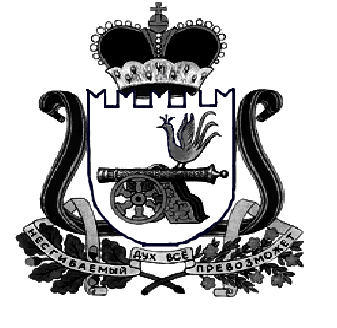 ДЕПАРТАМЕНТ  имущественных   и  земельных   Отношений  Смоленской области 214008, г. Смоленск, пл. Ленина, д. 1E-mail:  depim@admin-smolensk.ruТел./факс: (4812) 20-59-12__________________№ ____________________на № ______________ от ____________________